Раздоточный материал к заданиюРаздаточный материал к квизу и рефлексии(напечатать для каждого участника сосуд для рефлексии)(бланк – 1 на команду)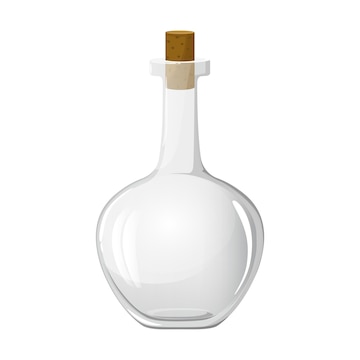 Мастер класс «Квиз: Let’s play!»Мастер класс «Квиз: Let’s play!»Форма проведения:Практическое занятиеЦели:познакомить с педагогическим опытом применения заданий по изучению новой лексики и приемами повышения мотивации на уроках английского языка.Задачи:показать необходимость и практическую значимость использования разных типов заданий для развития читательской грамотности учащихся;прокомментировать эффективность применения некоторых приемов;содействовать профессиональному общению и вызвать желание к сотрудничеству.Ожидаемые результаты:участники мастер-класса получат знания о разных приемах введения новой лексики на уроках английского языка, а также приемах повышения мотивации к изучению английского языка и смогут использовать приобретенные знания в своей практике.участники изучат новую лексику по теме мастер-класса.Актуальность темы:цифровизация процесса образования;растущая популярность компьютерных игр среди школьников;важность изучения английского языка как языка международного общения;необходимость поддержания и повышения уровня мотивации учащихся к изучению английского языка.Проблема:учащиеся воспринимают изучения английского языка как сложный и неинтересный процесс;учащиеся не осознают как можно использовать компьютерные игры для изучения языка;учащимся трудно распознать знакомые им заимствования, но родном для слов-оригиналов языке;повышение интереса и мотивации учеников к изучению английского языка.Оборудование:Компьютер, интерактивная доска, проектор, цветные карандаши, раздаточный материал Ход мастер-классаХод мастер-классаВступление:Добрый день, уважаемые коллеги! Рады приветствовать вас на нашем мастер классе по теме «Квиз: Let’s play!». Мы живем в век цифровых технологий, которые проникли в абсолютно каждую сферу жизни и деятельности человека. Не обошла стороной цифровизация и досуг современного школьника. Многие школьники увлечены компьютерными играми. Так как гигантами в сфере производства являются зарубежные IT компании, большинство игр создано на языке международного общения – английском языке. Кроме того, большую популярность имеют сетевые игры, где можно играть совместно с сотнями пользователей в режиме реального времени, именно по этой причине и общение между участниками происходит в большинстве случаев на международном, английском языке. Язык – живая и открытая система, подверженная постоянным изменениям, пусть и незаметным, потому что протекают они постепенно. Взаимодействуют культуры и народы, взаимодействуют и их языки.Школьники и не задумываются, какое большое количество слов в их лексиконе имеют английское происхождение. По своему педагогическому опыту могу сказать, что когда учащиеся сталкиваются со знакомыми им заимствованиями, но на английском языке, многие их просто не идентифицируют как «известные». Именно эта проблема побудила меня представить вам свой мастер-класс, посвященный игровому сленгу современных школьников, чтобы показать важность изучения английского языка в современном мире и как это можно организовать без заучивания, а с привлечением актуальных интересов учеников. Основная часть:Сегодня я предложу вам проверить свою интуицию и пройти квиз по теме сленга компьютерных игр, которые сейчас так популярны среди подростков и которые являются значительным источником пополнения их словарного запаса на английском, хоть они не всегда это и осознают. Перед тем как мы начнем я попрошу вас разделиться на 2 команды, мы устроим небольшое соревнование. Придумайте название вашей команде и запишите его на своей карточке с ответом (Попросить назвать вслух название каждую команду). Ну что ж, не будем терять ни минуты и приступим к изучению английских слов в легкой и игровой форме. Ваша задача выбрать вариант ответа с верным значением этого заимствованного слова и во второй графе бланка попытаться угадать слово из английского языка, которое было заимствовано. За каждый верно угаданный вариант ответа команда получает по 1 баллу, а за каждое верно названное английское слово-оригинал 5 очков. На экране вы видите первое слово, мы начнём со слов полегче, и это «бот». У вас есть 30 секунд посовещаться с командой. (Реакция на ответы команд) Это было нетрудно, нам всем знакомо слово «робот», однако не многие задумывались, что слово «бот» – это его сокращенная версия. Отлично, двигаемся дальше!Следующее слово «читер». Время пошло.(Реакция на ответы команд) Данное слово заимствовано от глагола to cheat – обманывать, вести себя нечестным образом. Это слово ученики могут встретить в правилах проведения экзаменов на английском языке, например, на которых запрещено списывание. И это тоже будет глагол to cheat. Следующее слово «лаги». У вас есть 30 секунд на обсуждение, только don’t cheat.(Реакция на ответы команд) С этим словом некоторые из вас могли уже сталкиваться, когда устройство зависает или некорректно работает, можно сказать что оно «лагает». Это слово берет свои корни от английского слова to lag, a lag. Что интересно, у данного слова совпадает форма глагола и существительного. Переходим к следующему слову.И это слово «фармить». Можно приступить к обсуждению.(Реакция на ответы команд) Здесь все было просто, я думаю вы догадались, что слово «фармить» имеет отношение к «ферме», в игровом сленге это означает «накапливать нужные ресурсы», по аналогии с выращиванием культур и разведением скота на настоящей ферме. Мы уже на полпути, не будем сбавлять темп.Переходим к слову «нуб». Время пошло.(Реакция на ответы команд) Нуб – новичок в игре. Чаще используется/воспринимается как оскорбление среди пользователей компьютерных игр. Так же это может использоваться в жизни, когда кто-то в каком-то деле новичок. И поэтому подростки сокращают слово «начинающий» как «нуб», чтобы упростить написание. Двигаемся дальше.Следующее слово ««крафтить». С этим словом потребуется совместное обсуждение.(Реакция на ответы команд) В английском языке глагол to craft или занятие crafting означает создавать что-либо своими руками или мастерить, обычно используя особые навыки или умения. В таком же значении игроки используют заимствование из английского и в играх. Со следующим словом будет не так трудно, и это слово «руинить». (Реакция на ответы команд) В русском языке у нас есть слово «руины», отсюда и глагол to ruin – разрушать, ломать. Однако, русские слова «ломать, портить» не до конца передает значение английского to ruin, ведь оно может использоваться и в значении не физической поломки, а применительно к ситуации, ее тоже можно «сломать». И мы переходим к последнему слову в нашем квизе.И это слово «хилить». Сделайте последнее усилие, у вас есть 30 секунд.(Реакция на ответы команд) Данный глагол учащиеся точно встретят на уроках английского языка по теме «медицина/болезни», некоторые могут его не узнать, хоть и активно используют его в играх. Он означает «лечить, исцелять». Кроме того, есть целая функция у игрока «хилер» – игрок, у которого появились способности исцелять и восстанавливать других.(Слайд 26) Вот мы и подошли к концу нашего квиза. Теперь проверим как вам запомнились новые слова. Откройте коробочку/мешочек в ней лежат только что изученные нами слова, и их определения на русском языке. Совместными усилиями команды соотнесите слова с их дефинициями. На выполнение задания у вас есть 2 минуты. (участники фокус-группы выполняют задание) Отлично, вижу вы уже справились с заданием. Давайте вместе проверим получившиеся ответы. (участники по очереди зачитывают слово и его определение, чередуя участников и команду). Рефлексия:Уважаемые коллеги, этим мастер-классом я хотела продемонстрировать как на уроке английского языка можно использовать современные технологии, работая с интерактивной доской, а также интересы современных школьников для повышения их мотивации к изучению английского языка, показав им как можно учить язык весело и в процессе игры. Этот фрагмент может быть дополнен последующими заданиями на закрепление и выведение новой лексики в устную и письменную речь учащихся через составление собственных примеров предложений или рассказом о своей любимой компьютерной игре. Теперь я бы хотела собрать вашу обратную связь и выслушать ваше мнение. У вас есть бланк с изображением сосуда, закрасьте/наполните его цветом/цветами, которые отражают ваше мнение о проведенном мною мастер-классе. (последний слайд презентации)Всем большое спасибо за активное участие и вовлеченность в мастер-класс!robotавтоматическое устройство, предназначенное для осуществления различного рода механических операций, которое действует по заранее заложенной программеto cheatприменять недобросовестные, мошеннические приёмы; списыватьto lagкомпьютерное явление, при котором одна или несколько программ или вся операционная система перестают реагировать на действия пользователя, или начинают без остановки выполнять одну и ту же операциюto farmзаниматься деятельностью, направленной на обеспечение населения продовольствием (пищей, едой) и получение сырья для ряда отраслей промышленностиNoob/Newbieтот, кто недавно ознакомился с чем-н., недавно начал заниматься чем-нto craft, craftingизготовлять самому, ручным способомto ruinповреждение чего-либо, превращение в развалиныto healнормализация нарушенных процессов жизнедеятельности; положительный результат терапии по устранению заболевания или травмыВариант выбранного ответаСлово, от которого произошло заимствованиеНабранные баллы за заданиеСлово №1Слово №2Слово №3Слово №4Слово №5Слово №6Слово №7Слово №8